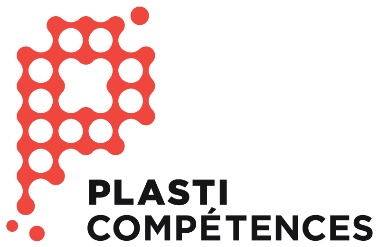 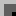 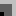 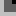 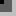 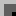 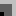 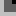 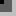 Fonction de travail :Rôles et responsabilités :           Profil de la fonction de travail – Technicien qualité – 2020SOUS-TÂCHES CONNAISSANCES           THÉORIQUESCONNAISSANCES PRATIQUESCRITÈRES DE                     PERFORMANCETÂCHE 1 : Effectuer certains contrôles sur la matière première TÂCHE 1 : Effectuer certains contrôles sur la matière première TÂCHE 1 : Effectuer certains contrôles sur la matière première TÂCHE 1 : Effectuer certains contrôles sur la matière première 1.1  Préparer son travailConnaissances de base sur le système de planification interne :
- bon de commande
- tableau de production
- planification informatisée
- système qualité
- instructions de travailCritères de qualitéConnaissances des règles 
de santé sécurité au travail 
et dans l’entrepriseCaractéristiques et mode d’utilisation des équipements de protection individuelleCaractéristiques des instruments et appareils de mesureProcédures de préparation des instruments et appareils de mesureInterprétation du système de base pour la planification internePort adéquat des équipements de protection individuelleUtilisation adéquate des équipements de sécuritéApplication des règles et procédures 
de préparation des appareils et instruments de mesureApplication des techniques d’étalonnage des instruments et appareils de mesureIdentification claire du travail 
à effectuerRespect du processus de 
travail établiRespect des règles et des procédures de santé et sécurité établiesRespect des règles et des procédures de préparation et d’étalonnage des appareils et instruments de mesure1.2  Déterminer les critères de classement
 et de qualité de la matière première 
 à utiliserIdentification et connaissance des caractéristiques et des propriétés 
des matières premières, additifs et colorantsFiches techniques des produitsSystème interne de rangement des matièresSIMDUT (SGH)Interprétation des informations contenues sur les fiches techniques des matières premièresDétermination juste des critères de classement de la matière première requise1.3  Échantillonner la matière première, 
 le cas échéant, ou valider que 
 la matière va à l’endroit appropriéPlans d’échantillonnage et techniques de prélèvementRègles de santé et de sécuritéÉchantillonnageVérification de l’alimentation en matière première de la presse à injection selon 
le bon de commande Utilisation des méthodes de vérification visuelle et mathématiqueApplication adéquate des caractéristiques et des conditions d’utilisation des plans et techniques de prélèvement et d’échantillonnage1.4  Inspecter la matière premièreMéthodes d’inspection à utiliser, en fonction de l’aspect visuel, des dimensions, des caractéristiques physiques et des critères de qualité en vigueur dans l’entrepriseIdentification et connaissance des caractéristiques et des propriétés des matières premières, additifs et colorantsFiches techniques des matières premièresSIMDUT (SGH)Application des méthodes 
d’inspection à utiliserVérification qu’il n’y a pas de contaminants (granules d’une autre couleur, poussière, etc.)Interprétation des spécifications 
des matières premières, additifs et colorants consignés sur la fiche techniqueApplication des méthodes de distinction des matières premières par observation visuelleChoix judicieux des analyses 
à effectuerRespect des procédures à suivre concernant l’inspection de la matière premièreBon jugement quant à la conformité des matières premières inspectées1.5  Documenter les résultats et les mesuresInstructions de travail et procédures internes de suivi d’inspection et du système qualité de l’entrepriseNotions de base sur le système de suivi de la productionConnaissance des mesures correctives applicables au sein de l’entrepriseApplication des instructions et des procédures internes de suivi d’inspection et du système qualité 
de l’entrepriseMise en place de mesures correctivesCommunication efficace des mesures aux personnes concernéesUtilisation du système de suivi de la production (niveau de base)Informations concernant la matière première consignée de façon claire 
et préciseEnregistrement systématique des résultats des inspections dans les registres appropriésChoix judicieux des mesures 
à prendreRapidité de l’intervention1.6  Nettoyer et entretenir son aire de travailProduits et accessoires de nettoyageProcédures de nettoyage et de disposition des rebutsSIMDUT (SGH)Procédures d’entretien, de nettoyage 
et de rangement des outils et des accessoiresRègles de santé et sécuritéApplication des procédures de nettoyage et de disposition des rebutsApplication des procédures d’entretien, de nettoyage et de rangement des outils et des accessoiresApplication du SIMDUT (SGH)Aire de travail propre, rangée 
et sécuritaireEntretien adéquat des outils et 
des accessoiresRespect des règles de santé et de sécuritéTÂCHE 2 : S’assurer de la conformité des produits fabriquésTÂCHE 2 : S’assurer de la conformité des produits fabriquésTÂCHE 2 : S’assurer de la conformité des produits fabriquésTÂCHE 2 : S’assurer de la conformité des produits fabriqués2.1  Préparer son travailConnaissances de base sur le système de planification interne :
- bon de commande
- plans et dessins
- plans de contrôle, Contrôle 
  Statistique de Procédé (CSP), 
  Indices de capacité du processus 
  (Cpk, etc.) 
- système qualité
- instructions de travailCritères selon le plan qualitéNormes de fabrication de l’industrie et normes de qualité applicables au secteur (ASTM, ISO, IATF, etc.)Connaissances des règles de santé sécurité au travail et dans l’entrepriseCaractéristiques et mode d’utilisation des équipements de protection individuelleCaractéristiques des instruments et appareils de mesureProcédures de préparation des instruments et appareils de mesureInterprétation du système de base pour la planification internePort adéquat des équipements de protection individuelleUtilisation adéquate des équipements de sécuritéApplication des règles et procédures de préparation des appareils et instruments de mesureApplication des techniques d’étalonnage des instruments et appareils de mesureIdentification claire du travail 
à effectuerRespect du processus de 
travail établiRespect des règles et des procédures de santé et sécurité établiesRespect des règles et des procédures de préparation et d’étalonnage des appareils et instruments de mesure2.2  Effectuer les études/essais de faisabilité 
       et de répétabilité pour les nouveaux produits Normes de fabrication de l’industrie et normes de qualité applicables au secteur (ASTM, ISO, IATF, etc.) Étude de répétabilité Gage R&R et DOE (Design Of Experiment ou plan d’expériences)Critères de conformité du clientInstructions de travail et des procédures internes de suivi de la production et du système qualitéLecture de plansSystèmes de mesure : impérial, métriqueNotions de mathématiquesRequis clients, cahier des charges détailléEssais en métrologie des piècesInterprétation et analyse des données Notions avancées de différents logiciels Interprétation juste des données Prise de décision adéquateRésultats conformes aux besoins du client2.3  Officialiser les départs en production des nouveaux produits par l’acceptation des premières 
pièces produites Critères de qualité Normes de l’industrieRequis client (dimensionnel, esthétique, mécanique, etc.) Standard de pièces de référenceRequis clients, cahier des charges détailléVérification de la conformité des pièces aux standards déterminés Établissement de pièces de référence Pièces de référence conformes aux mesures, aux critères de qualité et au cahier des charges du client 2.4  Mettre en place les mesures de contrôle exercées sur les produits tout au long du processus de fabricationNotions de base en statistiquesContrôle Statistique de Procédé (CSP) Connaissance des principaux tests et contrôles effectués sur le produitCritères de conformité du clientConnaissances des normesInstructions de travail et des procédures internes de suivi de la production et du système qualitéMise en place d’un système de calibration/validationUtilisation des critères de conformité du clientAnalyse et interprétation des besoins de contrôle en fonction des normes de l’industrie et des besoins du clientApplication des instructions de travail et des procédures internesJustesse du choix et de l’utilisation des mesures de contrôleRigueur de la mise en place des mesures de contrôleRespect des critères de conformité du client2.5  Effectuer des contrôles avancés sur 
       les pièces au cours de la fabrication       et sur les produits finis en laboratoireNotions concernant :
- les normes de prélèvement
- les défauts de moulage
- le procédé de moulage (cause à effet)
- les méthodes de contrôle visuel
- les critères de conformité du clientNotions de métrologiePlans d’échantillonnage et techniques 
de prélèvementInstructions de travail et procédures internes de suivi de la production et 
du système qualitéNotions concernant les contrôles à sélectionner et à effectuer :
- contrôles dimensionnels, CMM, 
  comparateurs optiques, etc.
- contrôles des propriétés mécaniques (tests d’impact, etc.)Contrôles visuels et des couleurs (spectrophotomètre, comparateur visuel)
Application des instructions de travail internesSélection des procédures d’échantillonnageSélection des procédures 
de prélèvementUtilisation appropriée des instruments de mesure et des gabaritsUtilisation des critères de conformité du clientInterprétation et analyse des données recueilliesPrélèvements d’échantillons représentatifsRespect des procédures à suivreJustesse de l’évaluation en fonction :
- de mesures précises
- d’observations justes  
  et objectivesRespect des exigences de qualité 
du client2.6  S’assurer du maintien des résultats des
       mesures et essais à l’intérieur des normes
       prescrites et les documenterInstructions de travail et procédures internes de suivi de la production et du système qualité (diagramme de cheminement, fiches suiveuses, etc.)TraçabilitéApplication des procédures internes et utilisation des fiches de suivi de la productionUtilisation des critères de conformité du clientInterprétation des données recueilliesEnregistrement et analyse des informations dans les registres et rapports appropriésInterprétation juste des résultatsDétection systématique des anomalies et des écartsRapidité et efficacité de l’intervention2.7  Nettoyer et entretenir son aire de travailProduits et accessoires de nettoyageProcédures de nettoyage et de dispositions des rebutsSIMDUT (SGH)Procédures d’entretien, de nettoyage 
et de rangement des outils et 
des accessoiresRègles de santé et sécurité
Application des procédures 
de nettoyage et de dispositions 
des rebutsApplication des procédures d’entretien, de nettoyage et de rangement des outils et des accessoiresApplication du SIMDUT (SGH)Aire de travail propre, rangée 
et sécuritaireEntretien adéquat des outils et 
des accessoiresRespect des règles de santé et 
de sécuritéTÂCHE 3 : Gérer des situations de non-conformité et assurer la mise en place des actions correctivesTÂCHE 3 : Gérer des situations de non-conformité et assurer la mise en place des actions correctivesTÂCHE 3 : Gérer des situations de non-conformité et assurer la mise en place des actions correctivesTÂCHE 3 : Gérer des situations de non-conformité et assurer la mise en place des actions correctives3.1  Prendre connaissance de la plainte (interne ou externe) Connaissance approfondie 
des défautsConnaissance des spécifications 
de la pièceContrôles qui ont été faits sur la pièce Normes qualité internesCommunication interdépartementaleCueillette de données ou d’informationsCollecte complète des données et des informations pertinentes3.2  S’assurer que les lots soient isolés 
(mise en quarantaine et s’assurer que 
le produit n’a pas quitté l’usine ou retracer ce qui a quitté l’usine) lorsque des produits nécessitent des contrôles ou des approbations supplémentairesNormes de fabrication de l’industrie et normes de qualité applicables au secteur (ASTM, ISO, IATF, etc.)Critères de conformité du clientInstructions de travail et procédures internes de suivi de la production et 
du système qualitéProcédures d’opération des équipements de manutention : chariots élévateurs, ponts roulants, transpalettes, palans à chaîne ou électriqueLecture de plansSystèmes de mesure : impérial, métriqueNotions sur le procédé de moulage 
(cause à effet)Déclenchement du plan de 
mise en alerteInterprétation de plans et mesuresUtilisation des critères de conformité du clientApplication des instructions de travail et des procédures internes pour la mise en quarantaineCommunication avec les personnes concernées pour mentionner les impacts sur la livraison au client (retards, fabrication à nouveau des pièces, etc.)Interprétation juste des résultatsDescription précise des éléments additionnels à contrôler pour rencontrer les exigences de qualité du client3.3  Circonscrire le problème Connaissance de l’environnement de la pièce (utilisation finale du produit et force appliquée)Identification de la source de la non-conformitéDélimitation du problème (valider que c’est un réel problème)Consultation de l’historique des problèmes, s’il y a lieuInterprétation de mesures et plansUtilisation des équipements de mesureUtilisation des critères de conformité du clientInterprétation des informations contenues sur les fiches techniques des matières premièresBonne capacité de communicationInterprétation juste des résultatsDélimitation adéquate de la problématique3.4  Analyser le problème et mettre en place les mesures correctivesMéthode d’analyse (ex : AMDEC)Connaissance de l’environnement de la pièce (utilisation finale du produit et contrainte commerciale) Instructions de travailMéthodes de travail en laboratoireInterprétation de mesures et plansUtilisation des équipementsUtilisation des critères de conformité du clientApplication de méthodes d’analyse en différents points (matière, matériel, méthode, main-d’œuvre, milieu)Interprétation des informations contenues sur les fiches techniques des matières premièresVérification de la documentation pour la mettre à jour, le cas échéantRévision des critères d’inspection 
ou de fabricationMise à jour du système qualitéBonne capacité de communicationIdentification adéquate de la source de non-conformitéInstructions ou méthodes de travail mises à jourMise en place efficace des mesures correctives3.5  Assurer une assistance technique auprès des superviseurs et inspecteursInstructions de travail et procédures internes de suivi de la production et 
du système qualitéConnaissance approfondie des techniques de contrôle de la qualité 
et des exigences du clientNotions de communication et de 
relations interpersonnelles
Participation à la rédaction d'un plan de communication (côté technique)Disponibilité d’un encadrement technique de qualité pour les travailleurs et les inspecteursTÂCHE 4 : Collaborer à l’élaboration des instructions de travailTÂCHE 4 : Collaborer à l’élaboration des instructions de travailTÂCHE 4 : Collaborer à l’élaboration des instructions de travailTÂCHE 4 : Collaborer à l’élaboration des instructions de travail4.1  Collaborer à l’élaboration du plan 
de contrôleRègles de santé et de sécuritéÉtapes de productionNormes de l’industrieMéthodes de travailCritères de conformité du clientConnaissance des défauts de moulage Normes de rédactionEsprit de synthèseCapacité à prendre de l’information graphique et mathématique et à la transposer en plan de contrôleGestion des enregistrements et des documentsPlan de contrôle clair, suffisant 
et complet4.2  Collaborer à l’élaboration des instructions de travail sur les instruments utilisés et sur le contrôle dimensionnelRègles de santé et de sécuritéNormes de l’industrieMéthodes de travailCritères de conformité du clientConnaissance de défauts de moulage Connaissance des différents outils qui existent et des lois qui peuvent s’appliquerConnaissance du contrôle dimensionnel 
et des mesuresNormes de rédactionApplication de mesures statistiques pour utiliser les instrumentsUtilisation des instruments 
de mesureÉtude de mesures et incertitudesMesure adéquate des caractéristiquesInstructions de travail claires, suffisantes et complètes4.3  Collaborer à l’élaboration des instructions de travail de manipulation du produit et du catalogue de défautsRègles de santé et de sécuritéNormes de l’industrieMéthodes de travailCritères de conformité du clientConnaissance de défauts de moulage Connaissance du processus de manipulation et des étapes d’inspection Ergonomie d’un poste de travailNormes de rédactionÉlaboration et amélioration du catalogue de défautsÉtude de temps et mouvementsOptimisation des méthodes de travail (temps et mouvements)Instructions de travail claires, suffisantes et complètes4.4  Collaborer à l’élaboration des instructions de travail de l’emballageRègles de santé et de sécuritéNormes de l’industrieMéthodes de travailConnaissance des matériauxCritères de conformité du clientConnaissance du processus d’emballageLois liées à la logistique du transport internationalTests de capabilité de protection du 
produit emballéNormes de rédactionUtilisation des matériauxIdentification des boîtes (étiquettes, codes à barres, codes QR, etc.)Capacité à se représenter des pièces dans un emballageUtilisation des matériaux transfrontaliersOptimisation de l’espace et des coûts d’emballageInstructions de travail claires, suffisantes et complètes